           DOCUMENTOS NECESSÁRIOS 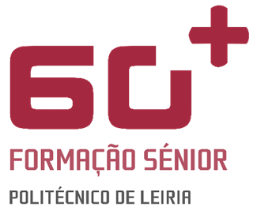 1º Matrícula no Programa: Fotocópia do Cartão do Cidadão  1 Fotografia individualComprovativo da condição de reformado ou pensionista (Condição obrigatória)